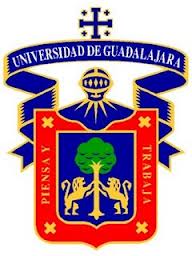 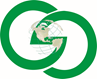 Centro Universitario de Ciencias Sociales y HumanidadesDivisión de Estudios Históricos y HumanosDepartamento de Geografía y Ordenación TerritorialCurso de Inducción para alumnos de primer ingreso de la Licenciatura en Geografía, Calendario 2019 “B”PROGRAMA
Lunes 12 de agosto de 2019
Punto de encuentro en la
Jefatura el Departamento de Geografía y Ordenación Territorial
10:00-12:00
“Conoce el CUCSH la Normal” (Recorrido por las instalaciones del Centro Universitario)Martes 13 de agosto de 2019 
Auditorio Adalberto Navarro Sánchez9:00-9:40 horas BienvenidaDr. Luis Felipe Cabrales BarajasJefe del Departamento

10:00-10:30 horas Información sobre a los Cursos de Lenguas ExtranjerasMtra. Cynthia Elizabeth Meza Romero 
Coordinadora de CELEX
 10:30-11:20 horas Presentación del Departamento, la Licenciatura en Geografía y la Página Web del Departamento Mtra. Norma Griselda Aguayo Moya 
Geog. Julieta Bastién ReynaCoordinación de Extensión-Geografía11:20-11:40 Información sobre Tutorías
Mtra. Elba Lomelí Mijes
Coordinadora de Tutorías

11:40-12:00 Proyectos de Investigación en el Departamento
Dra. Margarita Anaya Corona
Coordinadora de Investigación12:00-12:40 horas Servicios Académicos. 
Lic. Sonia Acosta Mares y Lic. Lorena Lozada Godoy Becas e intercambios

12:40 horas Plan de Estudios y Entrega de Horarios  
Mtro. Javier Rentería Vargas
Coordinador de Carrera